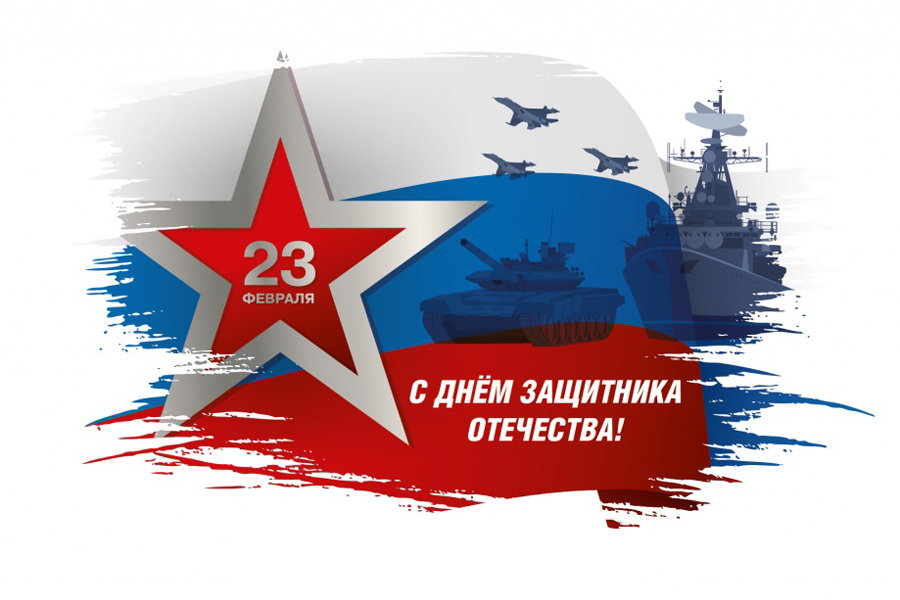 	Ко Дню защитника Отечества прекрасная половина нашего коллектива в очередной раз подготовила оригинальное поздравление для юношей, посвятив им прекрасные стихи, видеоколлаж, песню под гитару и, конечно же, подарки. Вот такими сильными, творческими, смелыми и умными мы видим наших парней и гордимся ими.         Пусть вас ведет судьба        Только нужными путями,        Награждает жизнь всегда,        Счастьем, верностью, друзьями!               Пожелаем сотню лет                     Счастливо вам прожить.                           Честью, долгом дорожить –          Родине служить!       В этот день мы приняли участие в эстафете на уроке физической культуре в красочно оформленном зале. Разделившись на две команды, мы соревновались в бросках мячом, беге, кувырках и даже немного устали. 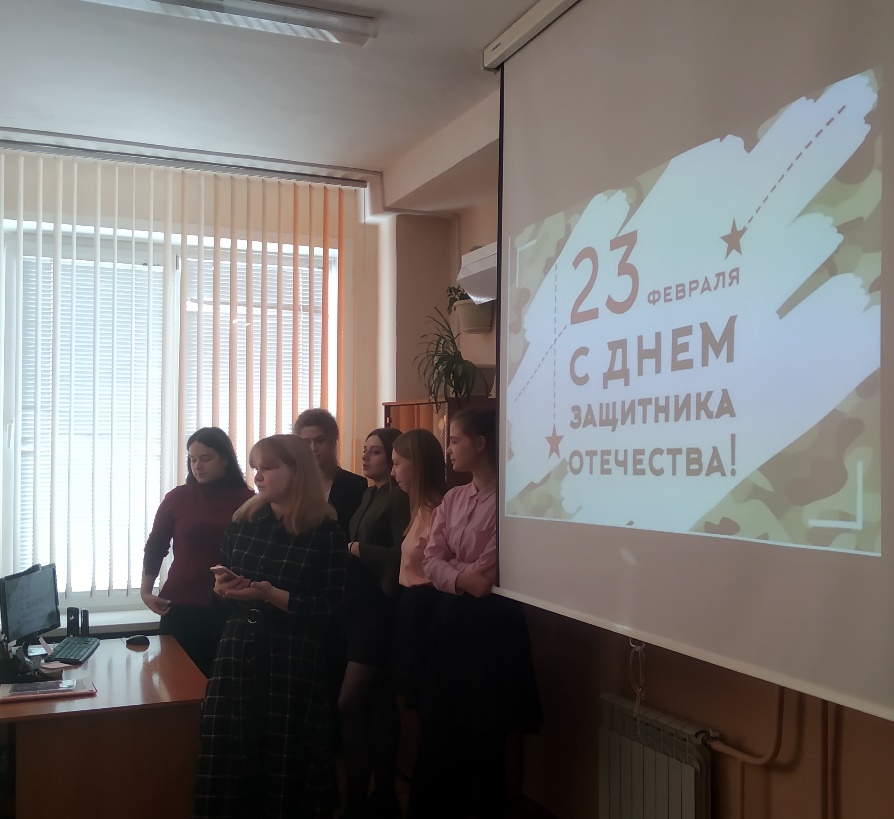       Дружба, конечно, победила, несмотря ни на что! Проигравших среди нас не оказалось – ведь мы в отличной физической и эмоциональной форме и готовы к новым победам!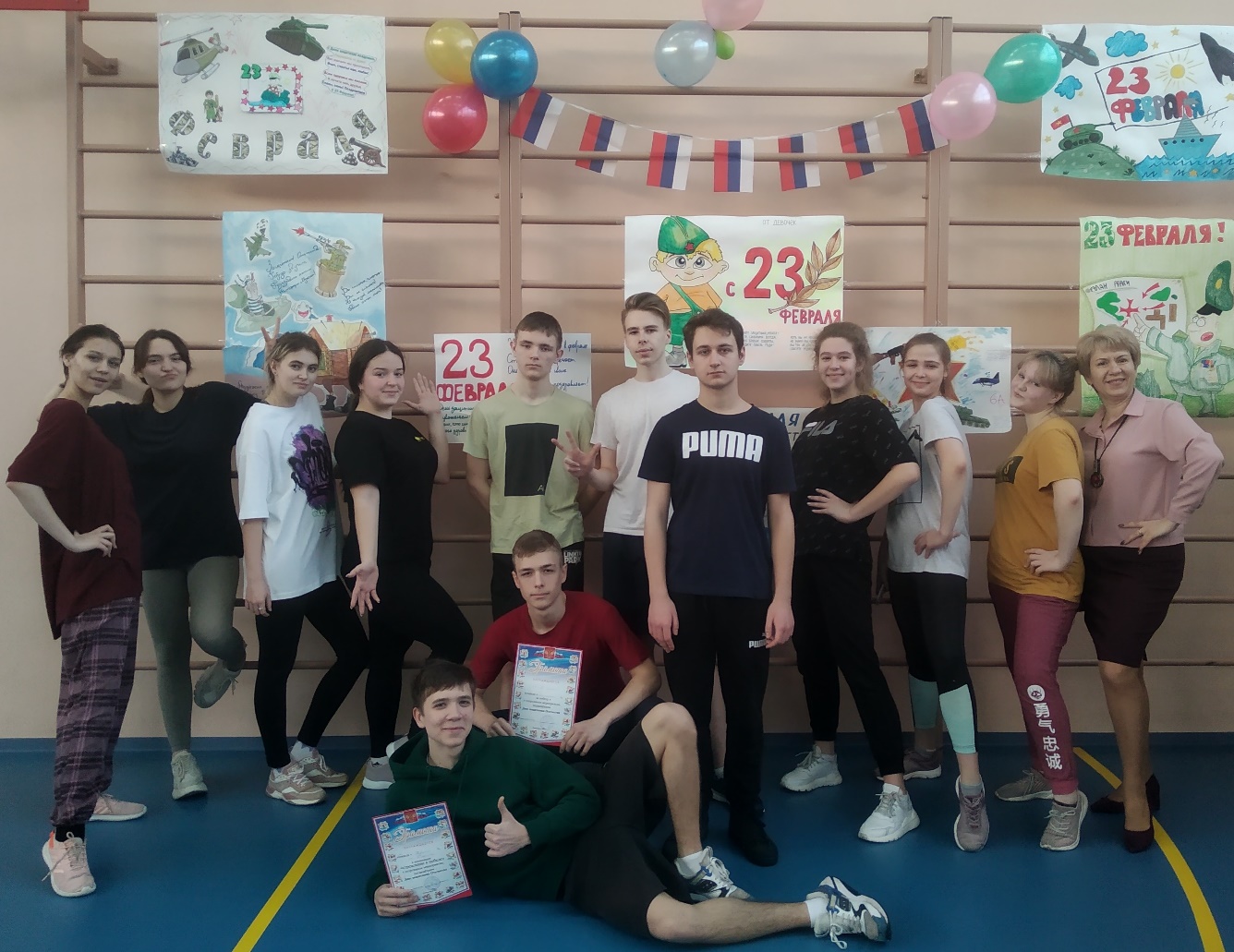 Здорового духа в здоровой теле, юноши, девушки и Ирина Анатольевна!!!